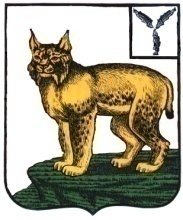 АДМИНИСТРАЦИЯТУРКОВСКОГО МУНИЦИПАЛЬНОГО РАЙОНАСАРАТОВСКОЙ ОБЛАСТИПОСТАНОВЛЕНИЕОт 10.08.2022 г.   № 558О внесении изменений и дополнений в Порядок предоставления субсидий на финансовое обеспечение затрат в рамках мер по предупреждению банкротства и восстановлению платежеспособности муниципальных унитарных предприятий Турковского муниципального района В соответствии со статьей 78 Бюджетного кодекса Российской Федерации, статьями 30, 31 Федерального закона от 26 октября 2002 года № 127-ФЗ «О несостоятельности (банкротстве)», Уставом Турковского муниципального района администрация Турковского муниципального района ПОСТАНОВЛЯЕТ:1. Внести изменения и дополнения в Порядок предоставления субсидий на финансовое обеспечение затрат в рамках мер по предупреждению банкротства и восстановлению платежеспособности муниципальных унитарных предприятий Турковского муниципального района, утвержденный постановлением администрации Турковского муниципального района от 15 июля 2019 года № 1386, согласно приложению.2. Опубликовать настоящее постановление в официальном информационном бюллетене «Вестник Турковского муниципального района» и разместить на официальном сайте администрации Турковского муниципального района в информационно-телекоммуникационной сети «Интернет».3. Контроль за исполнением настоящего постановления возложить на заместителя главы администрации муниципального района – начальника финансового управления администрации муниципального района Губину В.В.Глава Турковского муниципального района						      А.В. НикитинПриложение к постановлению администрации муниципальногорайона от 10.08.2022 г. № 558Изменения и дополнения, которые вносятся в Порядок предоставления субсидий на финансовое обеспечение затрат в рамках мер по предупреждению банкротства и восстановлению платежеспособности муниципальных унитарных предприятий Турковского муниципального района, утвержденный постановлением администрации Турковского муниципального района от 15 июля 2019 года № 13861. В пункте 1.1 слова «цели, условия и порядок предоставления и возврата субсидий, положения об обязательной проверке соблюдения условий, целей и порядка предоставления субсидий» заменить словами «условия и порядок предоставления и возврата субсидий, положения об обязательной проверке соблюдения условий и порядка предоставления субсидий»;2. В пункте 2.1:в подпункте 4 слова «с достижением целей предоставления» заменить словами «с достижением результатов предоставления»;в подпункте 5 слова «на осуществление главным распорядителем бюджетных средств, предоставившим субсидию, и органами муниципального финансового контроля проверок соблюдения условий, целей и порядка ее предоставления» заменить словами «на осуществление в отношении их проверки главным распорядителем как получателем бюджетных средств соблюдения порядка и условий предоставления субсидии, в том числе в части достижения результатов предоставления субсидии, а также проверки органами муниципального финансового контроля соблюдения получателем субсидии порядка и условий предоставления субсидии в соответствии со статьями 268 1 и 269 2 Бюджетного кодекса Российской Федерации»;3. В наименовании раздела 4 слова «условий, целей и порядка» заменить словами «условий и порядка»;4. В пункте 4.1 слова «условий, целей и порядка» заменить словами «условий и порядка».